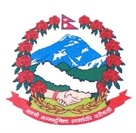 Statement by the delegation of Nepal40th session of the Working Group on the Universal Periodic ReviewUPR of Uganda 27 January 2022Time: 1 Min 5 Secs                                                                       Words: 127Mr. President,Nepal warmly welcomes the delegation of Uganda to the third cycle of UPR.We take encouraging note of the formulation of plans and policies in line with the SDGs for attaining inclusive and sustainable growth. Various measures taken to promote the rights of children including the National Child Policy to reduce cases of child, early and forced marriages is praiseworthy.We take positive note of the National Action Plan for the Prevention of Trafficking in Persons. While wishing a Uganda a successful review, Nepal recommends the following for their consideration:Consider ratifying the Second Optional Protocol on Civil and Political Rights aiming at the abolition of death penalty. Continue its measures to combat gender-based violence and harmful traditional practices.I thank you.